Adam Dennis Currently works for Safariland Training Group as an Instructor. He is a retired Corrections Lieutenant from the State of California.   He is a 27-year veteran of Law Enforcement. He served 22 years with California’s Hostage Rescue Teams. His SWAT HRT assignments included Assault Leader, Tactical Element Leader and Team Commander. He served for 10 years as the Lieutenant responsible for the training and certification of over 400 Hostage Rescue Team members spread among 19 teams throughout the state of California. In addition, he was responsible for certifying team member as instructors in Tactical firearms certifications and Entry Operations instructors in high risk warrants, Sniper Operations and Hostage Rescue operations. He holds Firearms Instructor certificates for the NRA, California POST (short barreled rifle), and Glock.  He holds certifications in LSDD’s, Chemical Munitions, OC and less lethal munitions. During his career he also was a Master Alarm Response Instructor in riot control.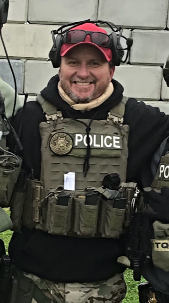 